Nom: Einstein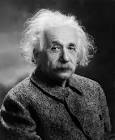 Nom complet: Albert EinsteinNationalité: allemand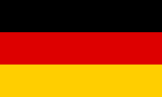 Équation célèbre E=MC2E= Énergie       M= Masse      C= Vitesse de la lumière 